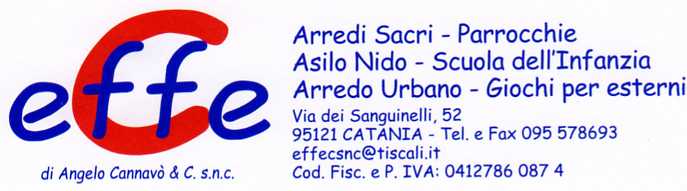 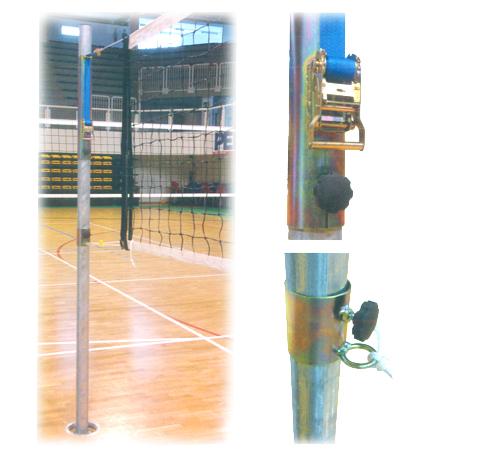 Descrizione:Impianto monotubo per volley. con bussole difissaggio in acciaio zincato. (Rete esclusa)Categoria : Arredo Sportivo
Codice: SA21011